Состав сборной команды Казанской ГАВМ по вольной борьбе и греко-римской борьбе Фото студентаИнформация об участнике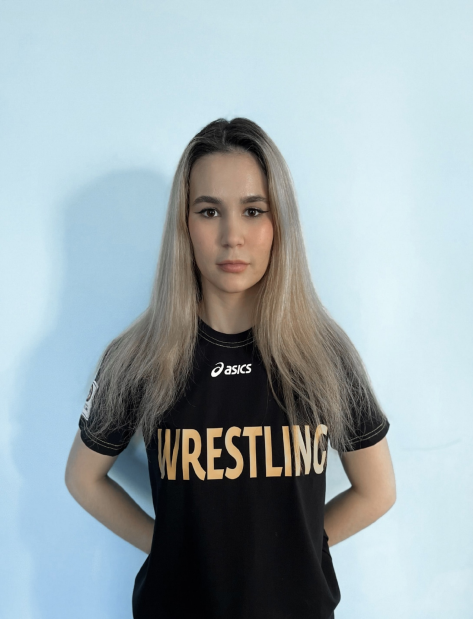 ФИО Гидиятуллина Алина АхметовнаДата рождения 19.08.2002Факультет ФВМКурс, группа 3 курс, 305 группаФорма обучения бюджетНаправление подготовки 36.05.01 ВетеринарияСпортивное звание, спортивный разряд нетПриказ о зачислении № 188а дата 24.08.2020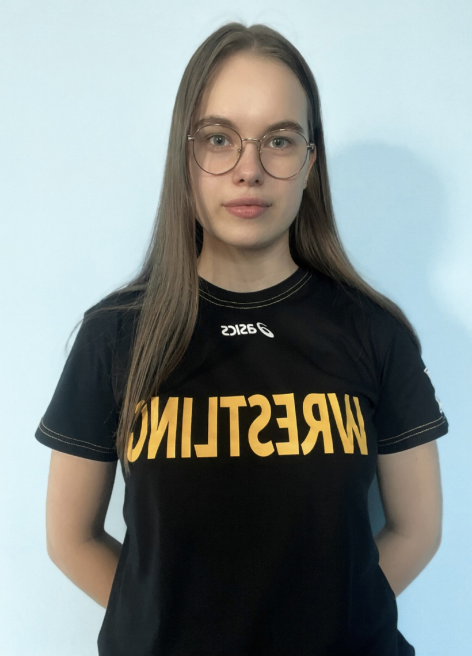 ФИО Попова Варвара Игоревна
Дата рождения 16.08.2002
Факультет ФВМ
Курс, группа 3 курс, 305 группаФорма обучения бюдже
Направление подготовки 36.05.01 ВетеринарияСпортивное звание, спортивный разряд нетПриказ о зачислении № 188а  дата 24.08.2020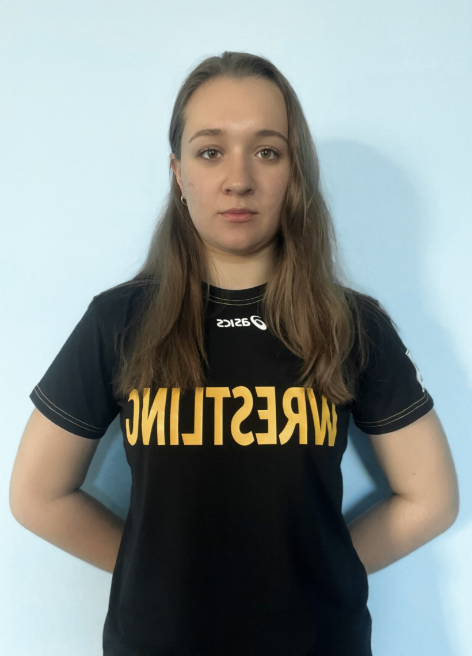 ФИО Аверченкова Вероника ЕгоровнаДата рождения 20.12.2003Факультет ФВМКурс, группа 2 курс, 203 группаФорма обучения бюджетНаправление подготовки 36.05.01 ВетеринарияСпортивное звание, спортивный разряд нетПриказ о зачислении № 198дата 17.08.2021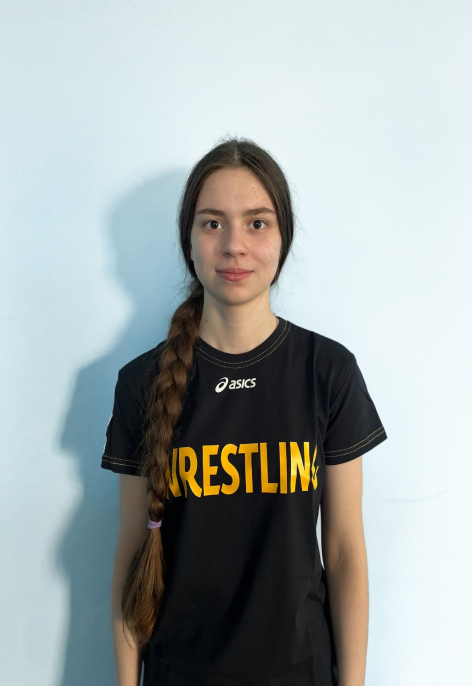 ФИО Кобелева Анастасия Борисовна  Дата рождения 30.07.2003Факультет ФВМКурс, группа 2 курс, 201 группаФорма обучения бюджетНаправление подготовки 36.05.01 Ветеринария Спортивное звание, спортивный разряд нетПриказ о зачислении № 198  дата 17.08.2021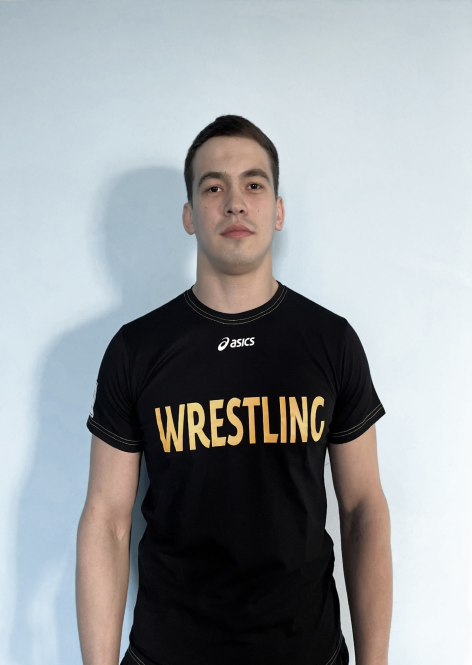 ФИО Мубараков Марат АликовичДата рождения 29.08.1997Факультет ФВМ Курс, группа 3 курс аспирантураФорма обучениябюджетНаправление подготовки 36.05.01 ВетеринарияСпортивное звание, спортивный разряд мастер спортаПриказ о зачислении № 198